	بسم الله الرحمن الرحيمجامعة كرريعمادة شئون الطلابكلية ............................                تعهداتعهد انا الطالب / الطالبة ..................................المقيدة/ ضمن طلاب كلية....................... بالالتزام بلائحة السلوك التربوي للطلاب والمحافظة على ممتلكات الجامعة ومعداتها ومبانيها وان ابذل قصارى  جهدي في التحصيل الاكاديمي وان يقتصر نشاطي داخل الجامعة على النشاط الاكاديمي والاجتماعي والثقافي الذي يتم التصديق عليه.واتعهد بسداد الرسوم الدراسية المقررة في الوقت المحدد لها وفي حالة عدم دفعها في التاريخ المحدد سوف تفرض غرامة اسبوعية على الطالب/ الطالبة ’ واذا لم يدفع الطالب / الطالبة الرسوم الدراسية بعد خمس اسابيع من اخر يوم محدد لانتهاء دفع الرسوم سوف يتم تجميد العام الدراسي للطالب او الطالبة وهذا مني بذلك .توقيع الطالب:..........................                        														         اسم ولي امر الطالب رباعي :..................						 توقيع ولي امر الطالب :.......................																								 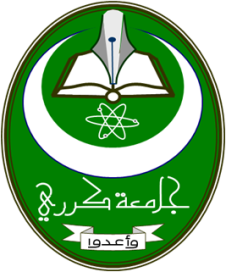 